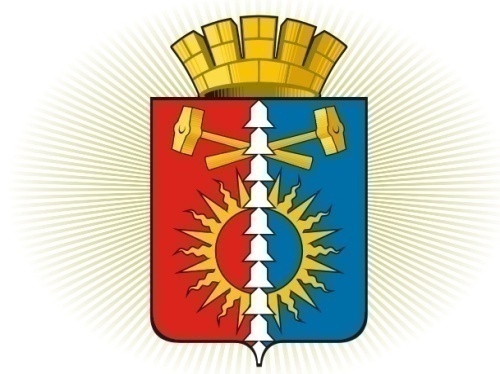 ДУМА ГОРОДСКОГО ОКРУГА ВЕРХНИЙ ТАГИЛШЕСТОЙ СОЗЫВ	Р Е Ш Е Н И Е	  тридцать восьмое заседание21.11.2019г. № 38/6город Верхний Тагил  О внесении изменений в Положение о порядке организации и проведения в городском округе Верхний Тагил публичных слушаний по проектам генеральных планов, проекту правил землепользования и застройки, проектам планировки территории, проектам межевания территории, проекту правил благоустройства территории городского округа Верхний Тагил, проектам решений о предоставлении разрешения на условно разрешенный вид использования земельного участка или объекта капитального строительства, проектам решений о предоставлении разрешения на отклонение от предельных параметров разрешенного строительства, реконструкции объектов капитального строительства» утвержденного Решением Думы городского округа Верхний Тагил от 20.09.2018 года № 24/5 Рассмотрев экспертное заключение от 22.10.2019 года № 897-ЭЗ по результатам правовой экспертизы, в соответствии с частью 24 статьи 5, статьями 24, 25 Градостроительного кодекса Российской Федерации, статьей 28 Федерального закона от 06 октября 2003 года № 131-ФЗ «Об общих принципах организации местного самоуправления в Российской Федерации», руководствуясь Уставом городского округа Верхний Тагил, Дума городского округа Верхний Тагил Р Е Ш И Л А:       1. Внести в  Положение «О порядке организации и проведения в городском округе Верхний Тагил публичных слушаний по проектам генеральных планов, проекту правил землепользования и застройки, проектам планировки территории, проектам межевания территории, проекту правил благоустройства территории городского округа Верхний Тагил, проектам решений о предоставлении разрешения на условно разрешенный вид использования земельного участка или объекта капитального строительства, проектам решений о предоставлении разрешения на отклонение от предельных параметров разрешенного строительства, реконструкции объектов капитального строительства», утвержденного Решением Думы городского округа Верхний Тагил от 20.09.2018 года № 24/5 (далее Положение) следующие изменения:     1.1. в Приложении № 1 Положения исключить слова: «общественные обсуждения».      2. Настоящее Решение вступает в силу после его официального опубликования.      3. Опубликовать настоящее Решение в газете «Местные ведомости» и разместить на официальном сайте городского округа Верхний Тагил www.go-vtagil.ru и официальном сайте Думы городского округа Верхний Тагил www.duma-vtagil.ru.      4. Контроль за исполнением настоящего Решения возложить на заместителя главы администрации по жилищно-коммунальному и городскому хозяйству (Русалеева Н.Н.).   Верно   ведущий специалист Думы   городского округа Верхний Тагил                                                                     О.Г.Мезенина